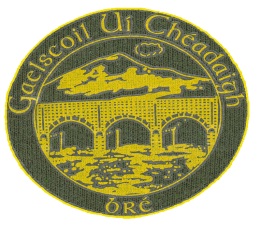 Gaelscoil Uí Chéadaigh, Bóthar Vevay, Bré, Co. Chill Mhantáin.r-phost: oifig@gaelscoiluicheadaigh.ie suíomh gréasáin: http://www.gaelscoiluicheadaigh.ie/Guthán& Facs: 01-2865044	Príomhoide: Gearóidín Ní Bhaoill	Uimhir Rolla: 20016DFoirm IarrataisApplication FormAinm an Pháiste 	_________________________	Sloinne i nGaeilge	____________________________Child’s Name					Surname in Irish (if known)Dáta Breithe 	_________________________	Bliain Tosaithe	____________________________Date of Birth					Year of CommencementUimhir PSP 	_________________________              Ainm na Máthar	____________________________PPS No.						Mother’s NameAinm an Athar	_________________________	Caomhnóir	____________________________Father’s Name					Guardian (if applicable)Seoladh Baile	_________________________	Guthán / Phone	____________________________Home Address								_________________________							Guthán Póca / MobilePhone	____________________		_________________________	Seoladh r-phoist / Email address  __________________________Cumas sa Ghaeilge		Gan aon Ghaeilge        Gaeilge Scoile        Go Maith	          LíofaCompetence in Spoken Irish	No Irish		          School Irish	Good	         FluentMáthair / Mother		Athar / Father				An bhfuil aon ghaolta leis an bpáiste ag freastal ar an scoil?Does he/she have any relatives attending the school?	_______________________________________Cúlra Gaeilge / Irish Language Background:  ______________________________________________   Ainm an Naíonra ar ar fhreastal an pháiste :,Name of the playschool attended by the child:______________________________________________														Sonraí ar aon chúinse sláinte ar cheart go mbeadh eolas ag an scoil ina leithDetails of any medical condition of which the school should be aware_____________________________________________________________________________Tá sé de dhualgas ar an tuismitheoir / caomhnóir a chur in iúl don phríomhoide I scríbhinn má tá mí-chumas faoi leith nó riachtanas speisialta oideachais a bpáiste gur gá don scoil freastal a dhéanamh orthu.It is the responsibility of parents / guardians to inform the principal in writing if their child has a disability or other specific educational need which the school has to cater for.Is mian liom go gcuirfear ainm mo pháiste ar liosta na n-iarratasóirí don bhliain chuí.I wish my child’s name to be placed on your list of applicants for the apropriate year.Síniú Tuismitheora / Caomhnóra						DátaParents / Guardian’s Signature _____________________________________	Date _____________